Draft Agendaprepared by the Office of the UnionDisclaimer:  this document does not represent UPOV policies or guidance1.	Opening of the meeting2.	Adoption of the agenda (document WG-HRV/2/1)3.	Information concerning propagating material, acts in respect of harvested material and provisional protection under the UPOV Convention (document WG-HRV/2/2)4.	Proposals concerning the Explanatory Notes on Propagating Material under the UPOV Convention (document WG-HRV/2/3)5.	Proposals concerning the Explanatory Notes on Acts in Respect of Harvested Material under the 1991 Act of the UPOV Convention (document WG-HRV/2/4)6.	Proposals concerning the Explanatory Notes on Provisional Protection under the UPOV Convention (document WG-HRV/2/5)7.	Date and program of the third meeting[End of document]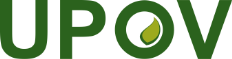 EInternational Union for the Protection of New Varieties of PlantsWorking group on harvested material and unauthorized use of propagating materialSecond MeetingGeneva, September 6, 2022WG-HRV/2/1Original:  EnglishDate:  June 20, 2022